1	مقدمةدعا الفريق الاستشاري للاتصالات الراديوية في اجتماعه التاسع عشر المدير إلى إنشاء قاعدة بيانات، في حدود الميزانية الحالية، تسمح بالبحث عن توصية بحسب نطاق تردد معين ويفضل أن يكون ذلك مقترناً بمعلومات حول الخدمة الراديوية والتطبيق اللذين تغطيهما التوصية.وتسمح قاعدة البيانات المتاحة الآن في الموقع الإلكتروني للاتحاد باصطفاء توصيات قطاع الاتصالات الراديوية حسب سلسلة التوصية ورقمها والنص الذي يظهر في العنوان. وإضافةً إلى ذلك، يمكن اصطفاء التوصيات حسب خدمة (خدمات) الاتصالات الراديوية ومدى التردد.ويدعى الفريق الاستشاري للاتصالات الراديوية إلى النظر في نسخة العرض التوضيحي لقاعدة بيانات التوصيات وتقديم تعليقاته وإرشاداته بخصوصها. ويدعى الفريق الاستشاري بوجه خاص إلى تقديم المشورة بشأن الرغبة في مواصلة تطوير وسائل الاصطفاء المتعلقة بالخدمة والنظام والموضوع ومدى التردد، مع التسليم بأن هذا الأمر سيتطلب دعم لجان الدراسات لإجراء التصنيف المرتبط بالتوصيات وتوفير التحديثات اللازمة لقاعدة البيانات مع المعلومات المتعلقة بالتوصيات الجديدة.وقد قدمت اليابان مساهمة طوعية إلى المكتب في مارس الماضي. ويلتزم المكتب بتعزيز الأنظمة للوفاء بمتطلبات المستعملين.2	المقترحتؤيد اليابان بشدة جهود المكتب الرامية إلى تحسين وظيفة نظام قاعدة البيانات وتوفير مجموعة متنوعة من أدوات البحث في هذا النظام والامتثال لمتطلبات المستعمل.ومن المتوقع أن تيسّر أنظمة قاعدة البيانات الجديدة تعميم المعلومات التقنية ومعالجة هذه البيانات بحرية حسب ما يلائم المستعمل.وينبغي مراعاة البند التالي لدى إنشاء قاعدة البيانات:1.2	هيكل البيانات والنسق واللغةبغية تحسين عملية تعميم منشورات الاتحاد ومعالجة البيانات، من المرغوب توحيد نسق البيانات ولغة الوصف داخل الاتحاد على الأقل. ويُقترح نشر لغة ترميز معيارية معممة مصممة للاستخدام الدولي وللمعايير المفتوحة بين مؤسسات أعمال تكنولوجيا المعلومات والاتصالات.2.2	المخططينبغي دمج معايير لغات تعريف مخطط الوثائق في معيار واحد يحمل مجموعة شاملة من لغات المخطط.3.2	الوظيفةسيكون عرض البيانات مع اصطفاء حسب "الموضوع" مفيداً. ونؤيد وضع وسوم للعرض كمعايير التقاسم ونسب الحماية وترتيبات التردد والأداء وخصائص النظام والهوائي والانتشار وإدارة الطيف وما إلى ذلك إضافة إلى مدى التردد. ويعد أيضاً الفرز من خلال تركيبة من الكلمات الأساسية أمراً ضرورياً نظراً لعدم ارتباط بعض التوصيات بأي نظام أو تطبيق أو خدمة أو مدى تردد معين أو أي مزيج من هذه الفئات. وإضافةً إلى ذلك، فهو مناسب في حال وجود روابط بقرارات وشرح لمصطلحات صعبة مشار إليها في النص. ويُقترح أيضاً توفير عدادات التن‍زيل لحساب عدد مرات تن‍زيل كل منشور.4.2	إمكانية النفاذوفقاً للقرار 175 (غوادالاخارا، 2010)، من المتوقع أن تساهم الأنظمة الجديدة في مساعدة الأشخاص ذوي الإعاقة على البحث عن توصيات الاتحاد ومنشوراته الأخرى مع تحسين إمكانية النفاذ. وقد تشمل الوظيفة المقترحة اختيارات مختلفة بشأن حجم الحروف والقراءة المسموعة للنصوص والعرض القابل للتعديل والرموز القابلة للتحويل وغيرها. كما أننا نتوقع أن يسمح تشغيل الأنظمة الجديدة بتيسير الانتقال إلى الصفحة التالية.___________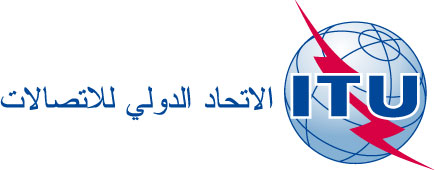 الفريق الاستشاري للاتصالات الراديوية
جنيف، 27-24 يونيو 2014الوثيقة RAG14-1/3-A3 مايو 2014الأصل: بالإنكليزيةالياباناليابانقاعدة بيانات التوصيات وأداة البحثقاعدة بيانات التوصيات وأداة البحث